Optimal timing for hospice-shared care in terminal cancer patientsYan-Mei Dai, RN, MN, Ya-Ting Huang, RN, NP, PhD, Min-Yu Lai, RN, Hsueh-Erh Liu, RN, PhD, Chih-Chung Shiao, MDSupplementary information:Supplementary table S1. Comparisons of the basic characteristics between groups Note: *defined as the percentage of hospice beds relative to each hospital's annual total cancer deaths. The categorical variables and continuous variables were presented as n (%) and mean ± standard deviation. We used the binominal generalized linear mixed-effects model for comparing the categorical variables and the generalized linear mixed-effects model for comparing the continuous variables with a normal distribution. In these models, the hospital attributes and death year were placed in the random-effects model for control.Abbreviations: CCI = Charlson Comorbidity Index, HHC= home-based or hospital-based hospice care, HSC = hospice shared care, UC = usual care, USD = United States dollarSupplementary table S2. Comparisons of the QOC between groupsNote: Categorical variables and continuous variables were presented as n (%) and mean± standard deviation. The categorical variables were compared using the binominal generalized linear mixed model test. The linear mixed model test and the gamma generalized linear mixed model test were used to compare the continuous variables with normal distribution and abnormal distribution. In these models, the death year and hospital attributes were placed in the random-effects model for control.* p < 0.05; ** p < 0.01; *** p < 0.001Abbreviations: AOR = adjusted odds ratio, ARR = adjusted relative ratio, CCI = Charlson Comorbidity Index, CI = confidence interval, HHC= home-based or hospital-based hospice care, HSC = hospice shared care, ICU = intensive care unit, QOC= quality of care, UC= usual care, USD= United States dollarSupplementary figure S1. Comparisons of the daily medical expenses after receiving HSC in subgroups categorized by survival periods Note: * p < 0.05; *** p < 0.001Abbreviations: HSC = hospice shared care, UC= usual care, USD= United States dollar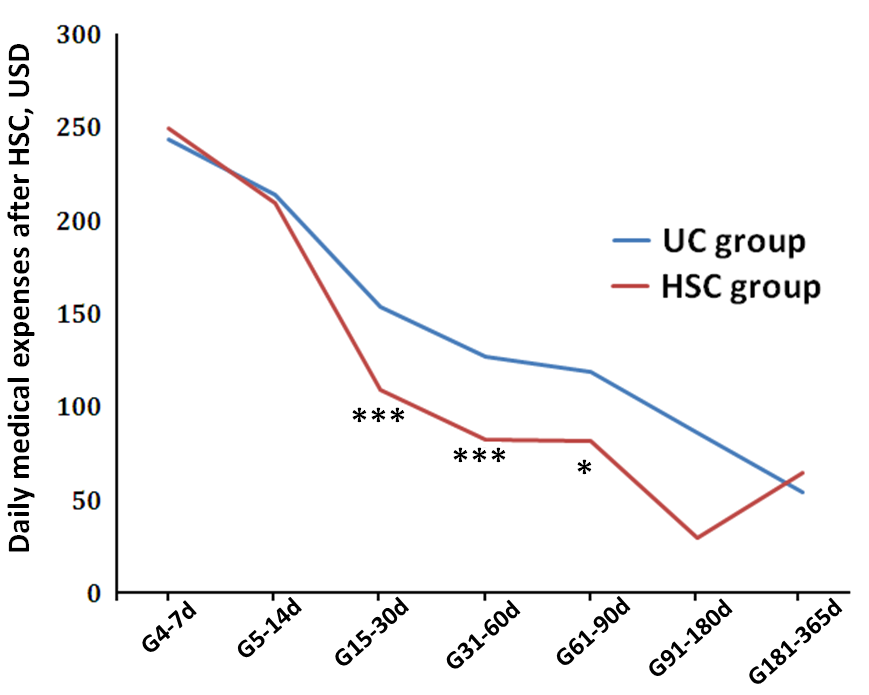 Supplementary figure S2. Comparisons of the total medical expenses after receiving HSC in groups categorized by hospice care typesNote: The medical expenses, with the unit of United States dollar, were presented as mean and compared using the log-link function of the gamma generalized linear mixed-effects model. In this model, the hospital attributes and death year were placed in the random-effects model for control. *** p < 0.001Abbreviations: AMD = adjusted mean difference, HHC= home-based or hospital-based hospice care, HSC = hospice shared care, USD= United States dollar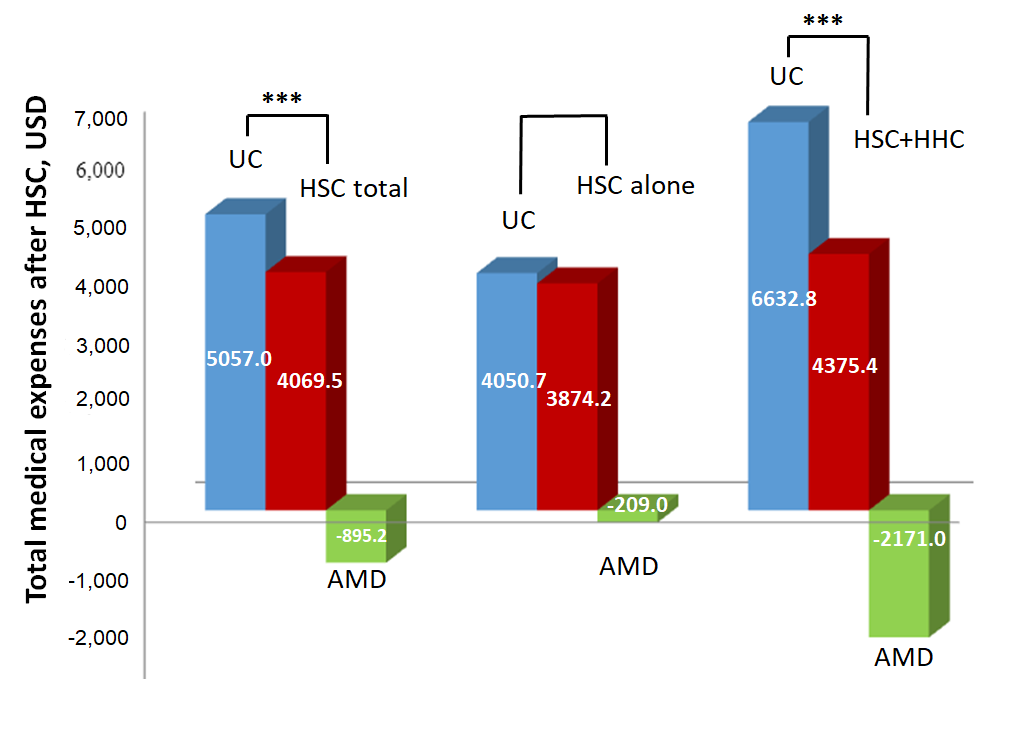 (A)(B)“HSC alone” group(n= 523)“UC” group(n= 523)p-value“HSC+HHC” group(n= 334)“UC” group(n= 334)p-valueGender_male347 (66.3%)332 (63.5%)0.312203 (60.8%)192 (57.5%)0.476Age, years67.1 ± 13.368.2 ± 13.00.18168.1 ± 13.467.4 ± 13.40.534Income_300-1,000 USD per month145 (27.7%)154 (29.4%)0.435114 (34.1%)92 (27.5%)0.815CCI, points10.4 ± 4.410.0 ± 4.70.09711.2 ± 4.511.0 ± 4.00.943Hospital level_medical center284 (54.3%)284 (54.3%)1.000204 (61.1%)205 (61.4%)0.960Hospital area_northern area220 (42.1%)213 (40.7%)0.830121 (36.2%)134 (40.1%)0.918Hospice bed density, % *0.3 ± 0.50.3 ± 0.60.7310.4 ± 0.60.4 ± 0.80.412(A)(B)“HSC alone” group(n= 523)“UC” group(n= 523)AOR/ARR (95%CI)“HSC+HHC” group(n= 334)“UC” group(n= 334)AOR/ARR (95%CI)Total QOC scores2.8 ± 1.22.8 ± 1.41.74 (0.87-3.47)2.7 ± 1.22.9 ± 1.30.8 (1.02-0.66)*With emergency room visits292 (55.8%)339 (64.8%)0.62 (0.19-18)**147 (44%)180 (53.9%)0.61 (0.18-19.14)**With hospitalization408 (78.0%)428 (81.8%)0.78 (0.57-1.06)302 (90.4%)292 (87.4%)1.41 (0.86-2.33)With ICU admission 121 (23.1%)179 (34.2%)0.56 (0.42-0.74)***60 (18.0%)125 (37.4%)0.34 (0.23-0.5)***Receiving chemotherapy31 (5.9%)65 (12.4%)0.39 (0.25-0.61)***4 (1.2%)51 (15.3%)0.08 (0.03-0.18)***With hyospitalization≧14 days321 (61.4%)134 (25.6%)4.67 (3.57-6.12)***199 (59.6%)143 (42.8%)2.01 (1.47-2.76)***Death in the hospital295 (56.4%)307 (58.7%)0.92 (0.72-1.19)197 (59.0%)191 (57.2%)1.06 (0.78-1.46)